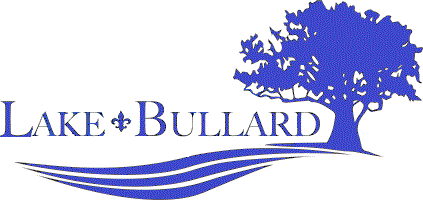 Agenda June 13, 2020 Board MeetingFacebook Live and YouTube10 am – 11:30 amCall to OrderRoll CallApproval of MinutesNew Business By-LawsFlock Safety ProposalSecurity UpdateQ&A Period (From previously submitted questions)Adjournment 